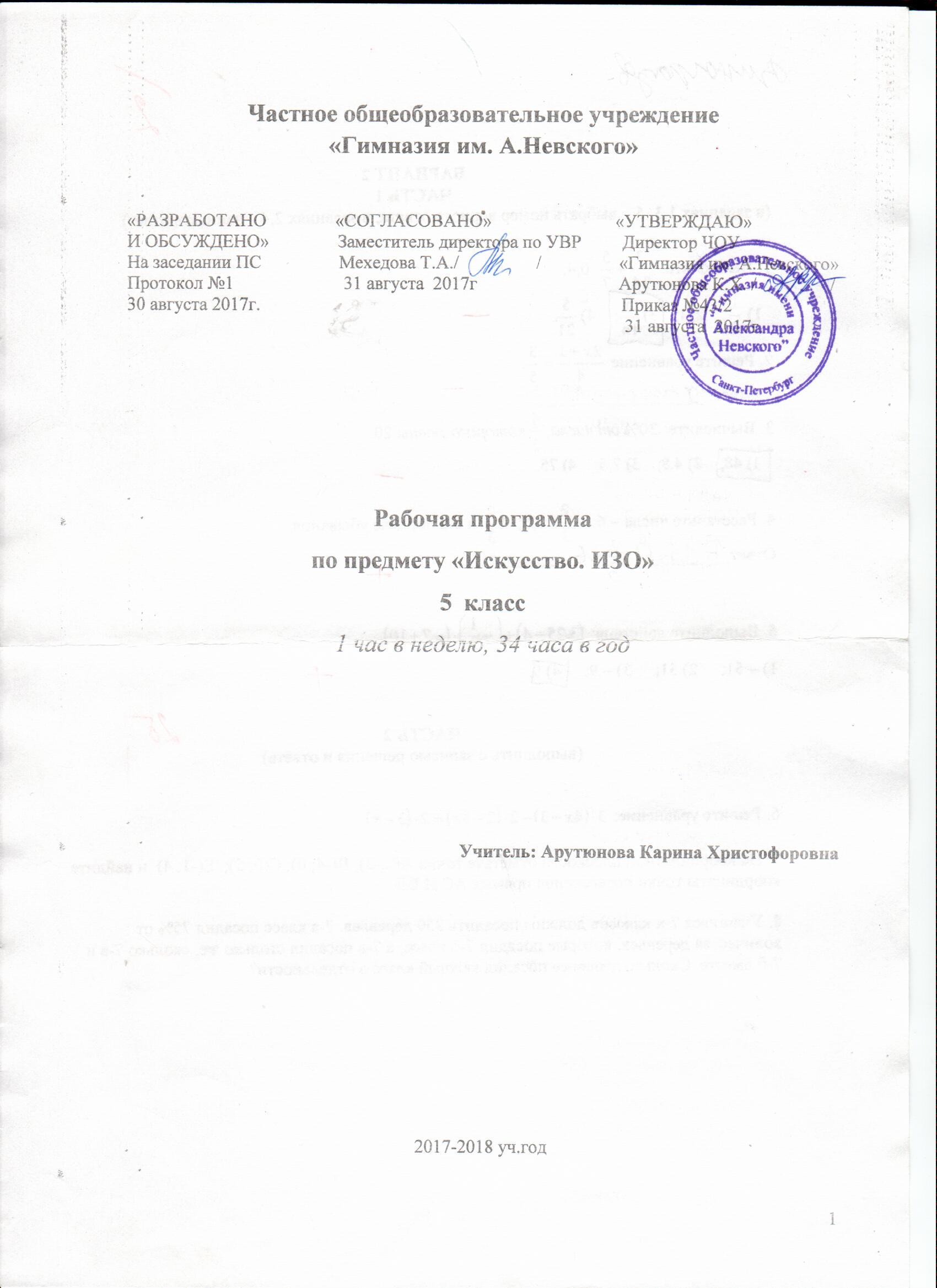 Частное общеобразовательное учреждение«Гимназия им. А.Невского»«РАЗРАБОТАНО               «СОГЛАСОВАНО»                           «УТВЕРЖДАЮ»И ОБСУЖДЕНО»               Заместитель директора по УВР         Директор ЧОУНа заседании ПС                 Мехедова Т.А./                 /                 «Гимназия им. А.Невского»Протокол №1                        31 августа  2017г                               Арутюнова К.Х. /                /                  30 августа 2017г.                                                                               Приказ №43/2                                                                                                             31 августа  2017г.  Рабочая программапо предмету «Искусство. ИЗО»5  класс1 час в неделю, 34 часа в годУчитель: Арутюнова Карина Христофоровна2017-2018 уч.годПояснительная записка.Программа «Изобразительное искусство» для 5 класса создана в соответствии с требованиями Федерального государственного образовательного стандарта основного общего образования, Концепции духовно-нравственного развития и воспитания личности гражданина России. Программа разработана на основе примерной программы по изобразительному искусству - издательство «Просвещение», 2015г., авторской программы Б.М.Неменского «Изобразительное искусство и художественный труд. 1-9 классы», рабочей программы под редакцией  Б. М. Неменского «Изобразительное искусство» М., «Просвещение» 2015.Цель программы: формирование художественной культуры учащихся как неотъемлемой культуры духовной. Задачами курса являются:- формирование у учащихся нравственно-эстетической отзывчивости на прекрасное и безобразное в жизни и искусстве;- формирование художественно-творческой активности школьника;- овладение образным языком изобразительного искусства посредством формирования художественных знаний, умений и навыков.- формирование опыта смыслового и эмоционально-ценностного восприятия визуального образа реальности и произведений искусства;
освоение художественной культуры как формы материального выражения в пространственных формах духовных ценностей;- формирование понимания эмоционального и ценностного смысла визуально-пространственной формы;-  развитие творческого опыта как формирования способности к самостоятельным действиям в состоянии неопределенности;- формирование активного, заинтересованного отношения к традициям культуры как к смысловой, эстетической и личностно-значимой ценности;- воспитание уважения к истории культуры своего Отечества, выраженной в его архитектуре, изобразительном искусстве, в национальных образах предметно-материальной и пространственной среды и понимании красоты человека;- развитие способности ориентироваться в мире современной художественной культуры;- овладение средствами художественного изображения как способом развития умения видеть реальный мир, как способностью к анализу и структурированию визуального образа на основе его эмоционально-нравственной оценки;Актуальность программы в том, что она построена так, чтобы дать школьникам ясные представления о системе взаимодействия искусства с жизнью. В ней предусматривается широкое привлечение жизненного опыта детей, живых примеров из окружающей действительности, краеведческий материал.В основепрограммы - эмоционально-деятельностный подход: переживание художественного образа  в форме художественных действий.Это реализуется в форме личного творческого опыта. Потому деятельность учащихся строится  на основе собственного  наблюдения и переживания окружающей реальности.Культуросозидающая роль программы состоит в познании художественной культуры своего народа, а также в воспитании гражданственности и патриотизма.Программа предусматривает чередование индивидуальных и коллективных форм деятельности, а также диалогичность и сотворчество учителя и ученика. Место предмета в базисном учебном планеВ федеральном базисном учебном плане на изучение предмета Изобразительное искусство отводится 1 час в неделю, 34 часа в год. В рабочей программе количество часов на изучение предмета в 5-7 классах откорректировано в соответствии календарным учебным графиком и расписанием уроков на текущий учебный год.Содержание программы рассчитано на художественную деятельность школьников на уроках в разнообразных формах: изображение  на плоскости и в объёме; декоративную и конструктивную работу;  восприятие явлений действительности и произведений искусства (слайдов, репродукций, СD-программ); обсуждение работ товарищей; результаты собственного коллективного  творчества и индивидуальной работы на уроках; изучение художественного наследия; поисковую работу школьников по подбору иллюстративного материала к изучаемым темам; прослушивание музыкальных и литературных произведений (народных, классических, современных).Художественные знания, умения и навыки являются основным средством приобщения к художественной культуре, вводятся в широком воспитательном контексте. Художественные умения и навыки группируются вокруг общих проблем: форма и пропорции, пространство, светотональность, цвет, линия, объём, фактура материала, ритм, композиция. Эти средства художественной выразительности учащиеся осваивают на протяжении 1-7 классов.Общая характеристика учебного предметаПрограмма «Изобразительное искусство» является целостным интегрированным курсом, который включает в себе все основные виды искусства: живопись, графику, скульптуру, архитектуру и дизайн, народное и декоративно - прикладное искусства, зрелищные и экранные искусства. Они изучаются в контексте взаимодействия с другими искусствами, а также в контексте конкретных связей с жизнью общества и человека. Систематизирующим методом является выделение трех основных видов художественной деятельности для визуальных пространственных искусств: конструктивного, изобразительного и декоративного. Эти три вида художественной деятельности являются основанием для деления визуально - пространственных искусств на следующие виды: изобразительные искусства - живопись, графика, скульптура; конструктивные искусства - архитектура, дизайн; различные декоративно - прикладные искусства.Общая тема программы 5 класса – «Декоративно-прикладное искусство в жизни человека».5 класс, или первый год основной школы посвящён изучению группы декоративных искусств, в которых сохраняется наглядный для детей их практический смысл, связь с фольклором, с национальными и народными корнями искусств. Здесь в наибольшей степени раскрывается присущий детству наивно-декоративный язык изображения и непосредственная образность, игровая атмосфера, присущие как народным формам, так и декоративным функциям искусства  в современной жизни. Осуществление программы этого года обучения предполагает акцент на местные художественные традиции и конкретные промыслы.Для формирования мировоззрения подростков особенно важно знакомство с народным, крестьянским декоративным искусством, которое наиболее полно хранит и передаёт новым поколениям национальные традиции, выработанные народом формы эстетического отношения к миру.Образный язык декоративного искусства имеет свои особенности. Цвет и форма в декоративном искусстве часто имеют символичное значение.  Чувство гармонии и чувство материала особенно успешно можно развить у школьников в процессе изучения цветовых и линейных ритмов, композиционная стройность постепенно осваивается учащимися от урока к уроку.Именно поэтому выработка у школьников способности чувствовать и понимать эстетические начала декоративного искусства, осознавать единство функционального и эстетического значения вещи важно для формирования культуры быта нашего народа, культуры его труда, культуры человеческих отношений.Содержание учебной программы5 классI четверть —«Древние корни народного искусства». Древние образы в народном искусстве. Орнамент как основа декоративного украшения.  Конструкция и декор предметов народного быта. Народный праздничный костюм. Внутренний мир русской избы. Народные праздники.
II четверть —«Связь времен в народном искусстве». Древние образы в современных народных игрушках. Искусство Гжели.  Истоки и современное развитие промысла. Искусство Городца. Истоки и современное развитие промысла. Искусство Жостова. Истоки и современное развитие промысла. Роль народных промыслов в современной жизни. Связь времен в народном искусстве.
III четверть — «Декор, человек, общество, время». Зачем людям украшения. Декор и положение человека в обществе. Одежда говорит о человеке.  О чем рассказывают гербы и эмблемы. Символы и эмблемы в современном обществе. Роль декоративного искусства в жизни человека и общества.
IV четверть — «Декоративное искусство в современном мире». Современное выставочное искусство. Ты сам - мастер декоративно-прикладного искусства (кукла). Ты сам - мастер декоративно-прикладного искусства (ваза). Ты сам - мастер декоративно-прикладного искусства (панно). Декоративно-прикладное искусство в жизни.Учебно-методическое обеспечениеУчебники Н.А. Горяева, О.В. Островская. «Изобразительное искусство. Декоративно-прикладное  искусство в жизни человека. 5 класс» под редакцией Б.М. Неменского. Москва, «Просвещение», 2015 г.Пособие для учителейН. А. Горяева. «Изобразительное искусство. Декоративно-прикладное искусство. Методическое пособие. 5 класс» под редакцией Б. М. Неменского.  Москва, «Просвещение», 2012 гН. А. Горяева. «Изобразительное искусство. Искусство  в жизни человека. Методическое пособие.  6 класс» под редакцией Б. М. Неменского. Москва, «Просвещение», 2012 гГ. Е. Гуров, А. С. Питерских. «Изобразительное искусство. Дизайн и архитектура в жизни человека. Методическое пособие. 7 класс». Москва, «Просвещение», 2012 гИнтернет-ресурсы,которые могут быть использованы учителем и учащимися для подготовки уроков, сообщений, докладов и рефератовhttp://school-collection.edu.ru/http://festival.1september.ru/http://fcior.edu.ru/http://window.edu.ru/http://www.openclass.ru/http://ru.wikipedia.org/wikihttp://www.artsait.ruОборудованиеУчебные столы.Доска большая универсальная (с возможностью магнитного крепления и зажима для плакатов)Стеллажи для хранения детских работ, художественных материалов, методического фонда.Технические средства обученияКомпьютер Мультимедийный проекторЭкранТаблицы (комплекты)ХохломаГжельПолхов-МайданМезенская росписьДымковская игрушкаЖостовоВведение в цветоведение. (комплект16 штук)Декоративно-прикладное искусство. (комплект12 штук)Методический фонд	Коллекция изделий декоративно-прикладного искусства и народных промысловРепродукции картин разных художников.Муляжи для рисования (2 набора)Серии цифровых фотографий и иллюстраций природы.Фотографии и иллюстрации животных.Тела геометрические (2 набора)Предметы для натурной постановки (кувшины, часы, вазы и др.).Детские работы как примеры выполнения творческих заданий.Требования к личностным, метапредметным и предметным результатам освоения учебного предметаЛичностные результаты отражаются  в индивидуальных качественных свойствах учащихся:- воспитание гражданской идентичности: патриотизма и любви к Отечеству, чувства гордости за свою Родину; осознание своей этнической принадлежности, знание культуры своего народа,  своего края, основ культуры народов России и человечества; усвоение гуманистических ценностей многонационального российского общества;- формирование ответственного отношения к учению, готовности и способности учащегося к самообразованию на основе мотивации к обучению и познанию;- формирование доброжелательного отношения к окружающим людям; - развитие морального сознания и компетентности в решении моральных проблем на основе личностного выбора, формирование нравственных качеств и нравственного поведения; осознание ответственного отношения к своим поступкам;- формирование коммуникативной компетентности в общении и сотрудничестве со сверстниками и взрослыми в процессе образовательной, творческой деятельности; готовности и способности вести диалог с другими людьми и достигать в нём понимания;- осознание значения семьи в жизни человека и общества, принятие ценностей семейной жизни, уважительное и заботливого отношение к членам своей семьи;- развитие эстетического сознания через освоение художественного наследия народов России и мира, творческой деятельности эстетического характера.Метапредметные результаты характеризуют уровень сформированности универсальных  способностей учащегося проявляющихся в познавательной  и практической творческой деятельности:- умение определять цели обучения, ставить задачи обучения, развивать мотивы познавательной деятельности;- умение самостоятельно планировать пути достижения целей, осознанно выбирать наиболее эффективные пути решения учебных и познавательных задач;- умение осуществлять самоконтроль, самооценку деятельности;Предметные результаты характеризуют опыт учащихся в художественно-творческой деятельности, который приобретается и  закрепляется в процессе освоения учебного предмета:- формирование основ художественной культуры обучающихся как части их общей духовной культуры; развитие эстетического эмоционально-ценностного видения окружающего мира; развитие зрительной памяти, ассоциативного мышления, художественного вкуса и творческого воображения;- развитие визуально-пространственного мышления как формы эмоционально-ценностного освоения мира и самовыражения;- освоение художественной культуры во всём многообразии её видов, жанров, стилей как материального выражения духовных ценностей, воплощённых в пространственных формах (фольклорное творчество, классические произведения, искусство современности);- воспитание уважения к истории культуры Отечества;- приобретение опыта создания художественного образа в разных видах и жанрах  визуально-пространственных искусств: изобразительных (живопись, графика, скульптура), декоративно-прикладных, в архитектуре и дизайне;- приобретение опыта работы различными художественными материалами  и в разных техниках в различных видах визуально-пространственных искусств, в специфических формах художественной деятельности, в том числе базирующихся на ИКТ (цифровая фотография, видеозапись, компьютерная графика, др.);- развитие потребности в общении с произведениями изобразительного искусства;- осознание значимости искусства и творчества в личной  и культурной самоидентификации личности;- развитие индивидуальных творческих  способностей обучающихся, формирование устойчивого интереса  к творческой деятельности. 5 классУчащиеся должны научиться :- понимать значение древних корней народного искусства;- определять связь времён в народном искусстве;- понимать место и роль декоративного искусства в жизни человека и общества в разные времена;- различать несколько разных промыслов, историю их возникновения и развития (Гжель, Жостово, Хохлома):- различать по стилистическим особенностям декоративное искусство разных времён: Египта, Древней Греции, средневековой Европы, эпохи барокко, классицизма;- представлять тенденции развития современного повседневного и выставочного искусства.- отражать в рисунках и проектах единство формы и декора (на доступном уровне);- создавать собственные проекты-импровизации в русле образного языка народного искусства, современных народных промыслов (ограничение цветовой палитры, вариации орнаментальных мотивов)- создавать проекты разных предметов среды, объединённых единой стилистикой (одежда, мебель, детали интерьера определённой эпохи);- объединять в индивидуально-коллективной работе творческие  усилия по созданию проектов украшения интерьера школы, или других декоративных работ, выполненных в материале.Проверка знаний учащихсяПринципы на которых основанаоценка результатов учебной деятельности учащихся:объективность;гласность;систематичность;всесторонность;индивидуализация учета;дифференцированность учета.Критерии оценки устной формы ответов учащихсяАктивность участия.Искренность ответов, их развернутость, образность,аргументированность.Самостоятельность.Оригинальность суждений.Критерии  оценки творческой работы Общая оценка работы  обучающегося складывается из совокупности следующих компонентов:Владение композицией: правильное решение композиции, предмета, орнамента (как организована плоскость листа, как согласованы между собой все компоненты изображения, как выражена общая идея и содержание).Владение техникой: как ученик пользуется художественными материалами, как использует выразительные художественные средства в выполнении задания.Общее впечатление от работы. Творческий подход учащегося. Оригинальность, яркость и эмоциональность созданного образа, чувство меры в оформлении и соответствие оформления  работы. Аккуратность всей работы.Формы контроля уровня обученностиУстный опросВикториныКроссвордыОтчетные выставки творческих  (индивидуальных и коллективных) работ     При оценке результатов учебной деятельности учащихся учитывается характер допущенных ошибок: существенных и несущественных.     К категории существенных ошибок относятся такие, которые свидетельствуют о непонимании учащимися основных положений теории изобразительного искусства, значения специальной терминологии (лексики по предмету), а также о неумении правильно применить на уроке знания в процессе элементарного анализа воспринимаемого произведения и при выполнении практической работы. Как правило, существенные ошибки связаны с недостаточной глубиной и осознанностью освоения учебного материала.     К категории несущественных ошибок относятся ошибки, связанные с подменой одного термина или понятия другим, но относящимся к данному виду или жанру искусства. К таким ошибкам относятся упущения в ответе, когда не описан нехарактерный факт (явление), упущен один из нескольких признаков, характеризующих явление, сферу применения, область воздействия.Оценка результатов учебной деятельности по предметуКАЛЕНДАРНО-ТЕМАТИЧЕСКОЕ ПЛАНИРОВАНИЕ5 КЛАСС Декоративно-прикладное искусство в жизни человекаТематическое планирование - 5 класс№ п/пТемаКоличество часов1Древние корни народного искусства92Связь времён в народном искусстве 83Декор – человек, общество, время84Декоративное искусство в современном мире9Всего 34Отметка Показатели оценки результатов учебной деятельностиОценка «5» (отлично)     Ученик обнаруживает усвоение обязательного уровня и уровня повышенной сложности учебных программ; выделяет главные положения в учебном материале и не затрудняется при ответах на видоизмененные вопросы; свободно применяет полученные знания на практике; не допускает ошибок в воспроизведении изученного материала, а также в практических работах, которые выполняет уверенно и аккуратно.     Обучающийся осознанно использует сведения об особенностях композиционного решения при передаче движения объекта, учебного материала о закономерностях колористического решения художественного образа, о способах изображения предметов реалистического, декоративного, фантазийного и абстрактного характера.     Демонстрирует свободное владение программным учебным материалом, передача основных закономерностей композиционного и колористического решения при изображении единичного объекта, натюрморта, пейзажа, выполнение композиции по заданному мотиву или сюжету.Оценка «4» (хорошо)     Ученик обнаруживает усвоение обязательного и частично повышенного уровня сложности учебных программ, отвечает без особых затруднений на вопросы учителя; умеет применять полученные знания на практике; в устных ответах не допускает серьезных ошибок, легко устраняет отдельные неточности с помощью дополнительных вопросов учителя, в практических работах делает незначительные ошибки.     Обучающийся воспроизводит содержание учебного материала, основанного на заучивании терминов, понятий, законов, без объяснения их смысла, изображение объекта с натуры с использованием композиционных и колористических схем, предложенных учителем.     Демонстрирует осознанное использование учебного теоретического материала, сведений о композиционном и цветовом (тоновом) решении образа, передача в рисунке общих и отличительных (индивидуальных) признаков объекта, самостоятельный выбор сюжета композиции, использование нетрадиционных размеров формата для решения художественного замыслаОценка «3» (удовлетворительно)     Ученик обнаруживает усвоение обязательного уровня учебных программ, но испытывает затруднения при его самостоятельном воспроизведении и требует дополнительных уточняющих вопросов учителя; предпочитает отвечать на вопросы воспроизводящего характера и испытывает затруднение при ответах на видоизмененные вопросы; допускает ошибки в практических работах.     Демонстрирует узнавание основных видов и жанров искусства, представленных учителем на учебных таблицах и индивидуальных карточках-заданиях, узнавание и различение отдельных специальных терминов, осуществление практических действий по рекомендациям и указаниям учителя при выполнении линейно-конструктивного рисунка объекта.   Обучающийся воспроизводит в устной или письменной форме фрагменты содержания теоретического учебного материала.Оценка «2» (неудовлетворительно)У ученика имеются отдельные представления об изученном материале, но все же большая часть обязательного уровня учебных программ не усвоена, в практических работах ученик допускает грубые ошибки.№ п\пДатаДатаТема урокаЭлементы содержанияПрактическая работаТребования к результатуОборудование Прим122345678 «Древние корни народного искусства» - 9 час «Древние корни народного искусства» - 9 час «Древние корни народного искусства» - 9 час «Древние корни народного искусства» - 9 час «Древние корни народного искусства» - 9 час «Древние корни народного искусства» - 9 час «Древние корни народного искусства» - 9 час «Древние корни народного искусства» - 9 час «Древние корни народного искусства» - 9 час1Традиционные образы народного -прикладного искусстваТрадиционные образы народного прикладного искусства как выражение мифопоэтических представлений человека о мире, как память народа. Декоративное изображение как обозначение жизненно важных для человека смыслов, их условно-символический характер.Изобразить декоративную композицию древних образов в росписи по  дереву.Эмоционально воспринимать, выражать своё отношение, давать эстетическую оценку произведениям народного прикладного искусства.ПК, проектор, презентация по теме2Древние образы в народном искусствеТрадиционные образы народного крестьянского искусства. Солярные знаки, конь, птица, мать-земля древо жизни как выражение мифопоэтических представлений человека о жизни природы, о мире, как обозначение жизненно-важных для человека смыслов, как память народа. Связь образа матери-земли с символами плодородия. Форма и цвет как знаки, символизирующие идею обожествления солнца, неба и земли нашими далёкими предками.Выполнение рисунка на тему древних образов (древо жизни, мать-земля, конь, птица, солнце)Уметь объяснять глубинные смыслы основных знаков-символов традиционного крестьянского прикладного  искусства; отмечать их лаконичную выразительную красоты;сравнивать, сопоставлять, анализировать декоративные решения традиционных образов;Создавать выразительное декоративно-обобщённое изображение на основе традиционных образов.Осваивать навыки декоративного обобщения в процессе выполнения творческой практической работы.ПК, проектор, презентация по теме, образцы выполненных работ учащихся3Убранство русской избыДом – мир, обжитый человеком, образ освоенного пространства. Дом как микрокосмос. Избы севера и средней полосы России. Единство конструкции и декора в традиционном русском жилище. Отражение картины мира в трёхчастной  структуре и в декоре избы (крыша, фронтон – небо, рубленная клеть – земля, подклеть – подземный мир4 знаки-образы в декоре избы, связанные с разными сферами обитания. ) Декоративное убранство дома: охлупень, полотенца, причелины, лобовая доска, наличники, ставни. Символическое значение образов и мотивов в узорном убранстве русских изб. Создание эскиза  убранства русской избыПонимать и объяснять целостность образного строя крестьянского жилища, выраженного в его  трёхчастной структуре и декоре. Раскрывать символическое значение и содержательный смысл знаков-образов в декоративном убранстве избы.Определять и характеризовать отдельные детали декора избы как проявление конструктивной, декоративной и изобразительной деятельности.Находить общее и различное в образном строе разных народов.Создавать эскизы декоративного убранства  избы.ПК, проектор, презентация по теме4Внутренний мир русской избыДеревенский мудро устроенный быт. Устройство внутреннего пространства крестьянского дома, его символика (потолок – небо, пол – земля, подпол – подземный мир, окна – очи, свет).Жизненно важные центры в крестьянском доме: печь, красный угол, коник, полати, др. Круг предметов быта, труда, включение их в пространство дома. Единство пользы и красоты в народном жилище. Изображение внутреннего убранства избы. Коллективная работа. Сравнивать и называть конструктивные декоративныеэлементы устройства жилой среды крестьянского дома.Осознавать и объяснять мудрость устройства традиционной жилой среды.Создавать цветовую композицию внутреннего пространства избы.ПК, проектор, презентация по теме5-6Конструкция и декор предметов народного бытаПредметы народного быта (прялки, ковши, ендовы, солоницы, хлебницы, вальки, рубеля, др.) - область конструктивной фантазии, умелого владения материалом народных мастеров. Единство пользы и красоты предметов быта.Символическое значение элементов декора. Выполнение эскиза декоративного убранства предметов народного быта.Сравнивать, находить общее в конструкции и декоре предметов народного быта.Рассуждать о связях произведений искусства с природой.Понимать, что декор – не только украшение, но и носитель жизненно важных смыслов. Изображать выразительную форму предметов быта и украшать её в соответствии с традициями народного искусства.ПК, проектор, презентация по теме7Русская народная вышивкаКрестьянская вышивка – хранительница древнейших образов и мотивов. Условность языка орнамента, его символическое значение. Связь образов и мотивов с природой. Символика цвета (белый – женское начало, красный – мужское начало).Создание эскиза вышитого полотенца по мотивам народной вышивки.Анализировать и понимать особенности образного языка вышивки.Создавать варианты орнаментального построения вышивки с опорой на народные традиции.Выделять декором, цветом, величиной главный мотив, дополняя его орнаментальными поясами.Использовать традиционные цвета.Оценивать собственную художественную деятельность с точки зрения выразительности декоративной формы.ПК, проектор, презентация по теме,образцы выполненных работ учащихся8Народный праздничный костюмНародный праздничный костюм – целостный художественный образ. Северорусский комплект (в основе - сарафан0 и южнорусский (в основе панёва).рубаха – основа женского и мужского костюма. Формы и декор женских головных уборов. Образный строй костюма. Защитная функция декоративных элементов костюма. Символика цвета в народной одежде. Создание эскизов народного праздничного костюма. Понимать и анализировать образный строй народного костюма. Соотносить особенности декора с мировосприятием наших предков.Осознавать значение народного костюма как бесценное достояние культуры народа. Создавать эскизы народного праздничного костюма, женских  головных уборов.ПК, проектор, презентация по теме9Народные праздничные обрядыКалендарные народные праздники – это способ участия человека, связанного с землёй, в событиях природы (посев, созревание колоса, смена времён года….). Обрядовые действия народного праздника (святочные, масленичные  обряды ,зелёные святки, осенние праздники), их символическое значение. Раскрыть символическое значение известных обрядовых действ на примере одного из известных народных праздников.Характеризовать праздник как важное событие как синтез всех видов творчества (изобразительное, музыкальное, устно-поэтическое).Создавать атмосферу праздника.Разыгрывать народные песни, игровые сюжеты, обрядовые действа.Находить общие черты в разных произведениях народного искусства, отмечать единство конструктивной, изобразительной и декоративной деятельности.Понимать и осознавать ценность уникального крестьянского искусства как живой традиции.ПК, проектор, презентация по теме,образцы выполненных работ учащихся «Связь времён в народном искусстве»  8 часов. «Связь времён в народном искусстве»  8 часов. «Связь времён в народном искусстве»  8 часов. «Связь времён в народном искусстве»  8 часов. «Связь времён в народном искусстве»  8 часов. «Связь времён в народном искусстве»  8 часов. «Связь времён в народном искусстве»  8 часов. «Связь времён в народном искусстве»  8 часов. «Связь времён в народном искусстве»  8 часов.10Древние образы в современных народных игрушкахМагическая роль глиняной игрушки в древности.  Традиционные образы (конь, птица, баба) в современных народных игрушках .Особенности пластической формы, росписи глиняных игрушек, принадлежащим различным художественным промыслам. Единство формы и декора. Особенности цветового строя. Основные декоративные элементы росписи дымковской, филимоновской, каргопольской игрушки.Эскиз.  Создание своей игрушки. Придание ей декоративных элементов в соответствии с традициями народных промыслов. Размышлять об истории возникновения народной игрушки.Сравнивать форму, декор игрушек разных промыслов.Осуществлять собственный художественный замысел, связанный с созданием выразительной формы игрушки и её декором. Овладевать и осваивать приёмы создания выразительной формы и декорирования в опоре на традиции народных промыслов.ПК, проектор, презентация по теме11Искусство ГжелиКраткие сведения из истории гжельской керамики. Значение промысла для отечественной народной культуры. Природный мотив в изделиях гжельских мастеров. Слияние промысла с художественной промышленностью. Разнообразие и скульптурность посудных форм, единство формы и декора. Особенности гжельской росписи: сине-белые тона, мазок с тенями, сочетание мазка с тонкой волнистой спиралевидной линией.Изображение выразительной посудной формы с характерными деталями.Эмоционально воспринимать, выражать своё отношение, давать эстетическую оценку произведениям мастеров. Сравнивать мотивы в природе и в произведениях.Осознавать связь конструктивной, изобразительной и декоративной составляющей изделия. Осваивать приёмы работы по мотивам гжельских мастеров. Создавать композицию росписи в процессе практической творческой работы.ПК, проектор, презентация по теме12Городецкая росписьКраткие сведения из истории Значение промысла для отечественной народной культуры. Природный мотив в изделиях мастеров. Слияние промысла с художественной промышленностью. Бутоны, купавки, розаны – основные элементы. Птица и конь – традиционные мотивы. Основные приёмы росписи. Эскиз предмета быта и украшение его по мотивам городецкой росписи. Эмоционально воспринимать, выражать своё отношение, давать эстетическую оценку произведениям мастеров. Сравнивать мотивы в природе и в произведениях.Осознавать связь конструктивной, изобразительной и декоративной составляющей изделия. Осваивать приёмы работы по мотивам гжельских мастеров. Создавать композицию росписи в процессе практической творческой работы.ПК, проектор, презентация по теме13ХохломаКраткие сведения из истории Значение промысла для отечественной народной культуры. Природный мотив в изделиях мастеров. Слияние промысла с художественной промышленностью. Своеобразие промысла. Травный узор – главный мотив. Фоновое письмо, его особенности. Эскиз предмета быта и украшение его по мотивам хохломской росписи.Эмоционально воспринимать, выражать своё отношение, давать эстетическую оценку произведениям мастеров. Сравнивать мотивы в природе и в произведениях.Осознавать связь конструктивной, изобразительной и декоративной составляющей изделия. Осваивать приёмы работы по мотивам гжельских мастеров. Создавать композицию росписи в процессе практической творческой работы.ПК, проектор, презентация по теме, образцы выполненных работ учащихся14Жостово. Роспись по металлу. Краткие сведения из истории Значение промысла для отечественной народной культуры. Природный мотив в изделиях мастеров. Слияние промысла с художественной промышленностью. Своеобразие промысла. Эффект объёмного изображения цветов. Основные приёмы: замалёвок, тенёжка, бликовка, чертёжка, привязка. Выполнение фрагмента по мотивам жостовской росписи, включающей крупные, средние и мелкие по форме цветы. Составление коллажа цветочной композиции по мотивам жостовского подносаЭмоционально воспринимать, выражать своё отношение, давать эстетическую оценку произведениям мастеров. Сравнивать мотивы в природе и в произведениях.Осознавать связь конструктивной, изобразительной и декоративной составляющей изделия. Осваивать приёмы работы по мотивам гжельских мастеров. Создавать композицию росписи в процессе практической творческой работы.ПК, проектор, презентация по теме, образцы выполненных работ учащихся15Щепа. Роспись по лубу и дереву. Тиснение и резьба по бересте. Краткие сведения из истории Значение промысла для отечественной народной культуры. Природный мотив в изделиях мастеров. Дерево и береста – основные материалы в крестьянском быту. Щепная птица счастья – птица света. Изделия из бересты: короба, хлебницы, набирухи, туеса, . резное узорочье берестяных изделий. Слияние промысла с художественной промышленностью. Своеобразие промыслаСоздание карандашниц. Работа в технике прорезной аппликации. Эмоционально воспринимать, выражать своё отношение, давать эстетическую оценку произведениям мастеров. Сравнивать мотивы в природе и в произведениях.Осознавать связь конструктивной, изобразительной и декоративной составляющей изделия. Осваивать приёмы работы по мотивам гжельских мастеров. Создавать композицию росписи в процессе практической творческой работы.ПК, проектор, презентация по теме16ЛозоплетениеКраткие сведения из истории Значение промысла для отечественной народной культуры. Природный мотив в изделиях мастеров. Слияние промысла с художественной промышленностью. Своеобразие промысла. Изделия из бересты: посуда, мебель. Узорочье плетёных изделий. Роль народного промысла в жизни села. Создание фотоальбома альбома «Русская лоза»Эмоционально воспринимать, выражать своё отношение, давать эстетическую оценку произведениям мастеров.Осознавать связь конструктивной, изобразительной и декоративной составляющей изделия. ПК, проектор, презентация по теме17Роль народных художественных промыслов в современной жизни. (Обобщение темы четверти)Выставка коллективных  и индивидуальных работ, творческих проектов.  Составление кроссвордов. Разгадывание кроссворда «Народные промыслы».Определение народного промысла по заданным характеристикам. Выявлять общее и различное в народных промыслах.Различать и называть произведения народных промыслов. Объяснять, что значит единство формы, декора и содержания. Участвовать в презентации выставочных работПК, проектор, презентация по теме «Декор – человек, общество, время» 12 часов «Декор – человек, общество, время» 12 часов «Декор – человек, общество, время» 12 часов «Декор – человек, общество, время» 12 часов «Декор – человек, общество, время» 12 часов «Декор – человек, общество, время» 12 часов «Декор – человек, общество, время» 12 часов «Декор – человек, общество, время» 12 часов «Декор – человек, общество, время» 12 часов18191819Зачем людям украшения. Предметы декоративного искусства несут на себе печать определённых человеческих отношений. Украсить вещь – значит, наполнить её смыслом, определить социальную роль её хозяина. Эта роль сказывается на всём образном строе вещи: характер деталей, рисунок орнамента, цветовой строй ,композиции. Особенности украшений древних воинов охотников, вождя племени, фараона, царя и т. д. Рассмотрение и обсуждение объектов зрительного ряда по теме урока. Объяснение особенностей декора. Характеризовать смысл декора не только как украшения, но, прежде всего как социального знака, определяющего роль хозяина вещи, носителя, пользователя. Выявлять и обобщать, в чём заключается связь содержания с формой его воплощения в произведениях ДПИ.Участвовать в диалоге о том, зачем людям украшения и что значит украсить вещь.ПК, проектор, презентация по теме, образцы выполненных работ учащихся2020Роль декоративного искусства в жизни древнего общества.Роль ДПИ в древнем Египте. Подчёркивание власти, могущества знатности египетских фараонов с помощью ДПИ. Символика элементов декора в произведениях Древнего Египта, их связь с мировоззрением египтян (изображение лотоса, жука-скарабея, священной кобры, ладьи вечности, глаза-уаджета, др.)Различие одежд людей высших сословий. Символика цвета в украшениях.Выполнение эскиза украшения. Поиск выразительной формы, украшение её узором, в котором используется характерные знаки-символы. Эмоционально воспринимать, различать по характерным признакам произведения декоративно-прикладного искусства Древнего Египта, давать им эстетическую оценку. Выявлять связь конструктивных , декоративных и изобюразительныз  элементов, а также единство материала, формы и декора. Вести поисковую работу по ДПИ.Создавать эскизы украшений по мотивам ДПИ Древнего Египта.Овладевать навыками декоративного обобщения в процессе выполнения практической творческой работы.ПК, проектор, презентация по теме, образцы выполненных работ учащихся21222122Одежда «говорит» о человеке.Одежда ,костюм не только служит практическим целям, но и является особым знаком положения человека в обществе, его роли в обществе. ДПИ Древнего Китая. Строгая регламентация в одежде людей разных сословий. Символы императора. Знаки отличия высших чиновников, одежда знатных китаянок, их украшения.ДПИ Западной Европы 17 века (эпоха БАРОККО). Черты торжественности, парадности, чрезмерной декоративности. Причудливость формы интерьера, мебели, др. Костюм придворной знати. Одежда буржуазии, простых горожан. Выполнение коллективной работы «Бал во дворце». Продумывание общей композиции, изображение мебели, отдельных предметов, фигур людей в разных одеждах. Соединение деталей в общую композицию.Высказываться о многообразии форм  и декора в одежде народов разных стран и людей разных сословий. Участвовать в поисковой деятельности, в подборе иллюстративного материала «Костюм разных стран».Соотносить образный строй одежды с положением её владельца в обществе.Участвовать в коллективной деятельности, связанной с созданием творческой работы по теме урока. Передавать в творческой работе цветом, формой, пластикой линий стилевое единство декоративного решнеия интерьера комнаты, предметов быта и одежды.ПК, проектор, презентация по теме, образцы выполненных работ учащихся23242324О чём рассказыва ют нам гербы и эмблемыДекоративность, орнаментальность, изобразительная условность искусства геральдики. Первые гербы, которые появились в Западной Европе в средние века. Роль геральдики в жизни рыцарского общества. Фамильный герб как знак достоинства его владельца, символ чести рода. Гербы ремесленных цехов в эпоху Средневековья как отражение характера их деятельности. Основные части классического герба. Формы щитов, геральдические фигуры, взятые из жизни и мифологии. Символика цвета в классической геральдике. Составные элементы старинного герба (щит, щитодержатели, корона, шлем, девиз, мантия). Символы и эмблемы в современном обществе: отличительные знаки государства, страны, города, партии, фирмы и т. д.Изображение эмблемы класса, кабинета, кружка, клуба,др. Принимать смысловое значение изобразительно-декоративных элементов в гербе родного города, в гербах различных городов. Определять, называть символические элементы герба и использовать их при создании собственного проекта герба. Находить в рассматриваемых гербах связь конструктивного, декоративного и изобразительного элементов. Создаватцию  декоративную композию герба   (с учётом интересов и увлечений членов своей семьи) или эмблемы, добиваясь лаконичности и обобщённости изображения и цветового решения.ПК, проектор, презентация по теме, образцы выполненных работ учащихся2525Роль  декоративного искусства в жизни человека и общества (обобщение темы)Итоговая игра-викторина с привлечение учебно-творческих работ, произведений ДПИ разных времён, открыток, репродукций, слайдов, собранных поисковыми группами. Выполнение различных аналитически-творческих заданий. Участвовать в итоговой игре-викторине и в творческих заданиях по обобщению материала.Распознавать и систематизировать зрительный материал по ДПИ по социально-стилевым признакам. Соотносить костюм, его образный строй с владельцем.Размышлять и вести диалог об особенностях  художественного языка классического ДПИ и его отличии от искусства народного. Использовать в речи новые художественные термины.ПК, проектор, презентация по теме «Декоративное искусство в современном мире» 7 часов «Декоративное искусство в современном мире» 7 часов «Декоративное искусство в современном мире» 7 часов «Декоративное искусство в современном мире» 7 часов «Декоративное искусство в современном мире» 7 часов «Декоративное искусство в современном мире» 7 часов «Декоративное искусство в современном мире» 7 часов «Декоративное искусство в современном мире» 7 часов «Декоративное искусство в современном мире» 7 часов26Современное выставочное искусствоМногообразие материалов и техник. Насыщенность произведений яркой образностью , фантазией. Пластический язык материала, его роль в создании образа. Роль выразительных средств (форма, линия, цвет, пятно, фактура) в построении декоративной композиции в определённом материале. Декоративный ансамбль. Творческая интерпретация древних образов в работах современных художников. Восприятие различных произведений современного декоративного искусства. Рассуждение, участие в диалоге, связанном с отличительными чертами, с осознанием выразительных средств, с пониманием выражения «произведения говорят языком материала»Ориентироваться в широком разнообразии современного ДПИ, различать по материалам технике стекло, керамику, ковку, литьё, гобелен, др.Выявлять и назвать характерные особенности современного ДПИ.Находить и определять связь конструктивного, декоративного, образного строя. Использовать в речи новые термины.Объяснять отличия современного декоративно-прикладного искусства от народного. ПК, проектор, презентация по теме27-29Ты сам - мастерКоллективная реализация в конкретном материале разнообразных творческих замыслов.Технология работы с выбранным материалом, постепенное, поэтапное выполнение работы. Деление общей композиции на фрагменты, соединение в блоки, монтаж в общее панно.Технология работы с материалом в технике «папье-маше».Поэтапное изготовление панно.Грунтовка и сушка изделия.Роспись готового изделияРазрабатывать, создавать эскизы коллективного панно, коллажей, декоративных украшений.Пользоваться языком ДПИ в процессе практической творческой работы. Владеть  практическими навыками выразительного использования формы, объёма, цвета, фактуры, других средств в процессе создания в конкретном материале плоскостных или объёмных  декоративных композиций. Собирать отдельно выполненные детали.Участвовать в подготовке итоговой выставке. 3031Работа над проектомИндивидуальная реализация в конкретном материале разнообразных творческих планов (коллаж, роспись по дереву, декупаж др)Владеть  практическими навыками выразительного использования формы, объёма, цвета, фактуры, других средств в процессе создания в конкретном материале плоскостных или объёмных  декоративных композиций. 32-34Отчетная выставка творческих работВыставка работ.Оформление стенда «Мир глазами детей»